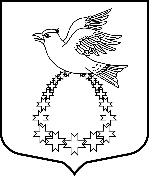 Администрациямуниципального образования «Вистинское сельское поселение»муниципального образования«Кингисеппский муниципальный район»Ленинградской областиПОСТАНОВЛЕНИЕ26 декабря 2022 г. № 189В соответствии с Федеральным законом от 31.07.2020 № 248-ФЗ «О государственном контроле (надзоре) и муниципальном контроле в Российской Федерации», подпунктом «в» пункта 1 статьи 33 Федерального закона «Об особо охраняемых природных территориях» руководствуясь Положением о муниципальном контроле в области охраны и использования особо охраняемых природных территорий местного значения в границах МО «Вистинское сельское поселение», утвержденным решением Совета депутатов МО «Вистинское сельское поселение» от 06.05.2022 г. № 16, Уставом МО «Вистинское сельское поселение», администрация МО «Вистинское сельское поселение»ПОСТАНОВЛЯЕТ:Утвердить ключевые показатели муниципального контроля в области охраны и использования особо охраняемых природных территорий местного значения в границах МО «Вистинское сельское поселение» и их целевые значения согласно приложению № 1.Утвердить индикативные показатели муниципального контроля в области охраны и использования особо охраняемых природных территорий местного значения в границах МО «Вистинское сельское поселение» согласно приложению № 2.Настоящее Постановление вступает в силу с 01.01.2023 года.Настоящее Постановление подлежит размещению на официальном сайте МО «Вистинское сельское поселение».Контроль за исполнением настоящего постановления оставляю за собой. Глава администрации								И. Н. СажинаПРИЛОЖЕНИЕ № 1к постановлению администрацииМО «Вистинское сельское поселение»от 26.12.2022 № 189КЛЮЧЕВЫЕ ПОКАЗАТЕЛИмуниципального контроля в области охраны и использования особо охраняемых природных территорий местного значения в границах МО «Вистинское сельское поселение» и их целевые значенияДоля устраненных нарушений из числа выявленных нарушений обязательных требований – 70%.Доля обоснованных жалоб на действия (бездействие) контрольного органа и (или) его должностного лица при проведении контрольных мероприятий – 20%.Доля отмененных результатов контрольных мероприятий – 0%.Доля вынесенных судебных решений о назначении административного наказания по материалам контрольного органа – 90%.Доля отмененных в судебном порядке постановлений контрольного органа по делам об административных правонарушениях от общего количества таких постановлений, вынесенных контрольным органом, за исключением постановлений, отмененных на основании статей 2.7 и 2.9 Кодекса Российской Федерации об административных правонарушениях – 0%.ПРИЛОЖЕНИЕ № 2к постановлению администрацииМО «Вистинское сельское поселение»от 26.12.2022 № 189ИНДИКАТИВНЫЕ ПОКАЗАТЕЛИмуниципального контроля в области охраны и использования особо охраняемых природных территорий местного значения в границах МО «Вистинское сельское поселение» Количество плановых контрольных (надзорных) мероприятий, проведенных за отчетный период.Количество внеплановых контрольных (надзорных) мероприятий, проведенных за отчетный период.Количество контрольных (надзорных) мероприятий с взаимодействием по каждому виду контрольных (надзорных) мероприятий, проведенных за отчетный период.Количество контрольных (надзорных) мероприятий, проведенных с использованием средств дистанционного взаимодействия, за отчетный период.Количество контрольных (надзорных) мероприятий без взаимодействия, проведенных за отчетный период.Количество профилактических визитов, проведенных за отчетный период.Количество предостережений о недопустимости нарушения обязательных требований, объявленных за отчетный период.Количество контрольных (надзорных) мероприятий, по результатам которых выявлены нарушения обязательных требований, за отчетный период.Количество контрольных (надзорных) мероприятий, по итогам которых возбуждены дела об административных правонарушениях, за отчетный период.Сумма административных штрафов, наложенных по результатам контрольных (надзорных) мероприятий, за отчетный период.Количество направленных в органы прокуратуры заявлений о согласовании проведения контрольных (надзорных) мероприятий за отчетный период.Количество направленных в органы прокуратуры заявлений о согласовании проведения контрольных (надзорных) мероприятий, по которым органами прокуратуры отказано в согласовании, за отчетный период.Количество учтенных объектов контроля, в отношении которых проведены контрольные (надзорные) мероприятия, по каждой из категорий риска, за отчетный период.Общее количество жалоб, поданных контролируемыми лицами в досудебном порядке, за отчетный период.Количество жалоб, поданных контролируемыми лицами в досудебном порядке, по итогам рассмотрения которых принято решение о полной либо частичной отмене решения контрольного (надзорного) органа либо о признании действий (бездействия) должностных лиц контрольных (надзорных) органов недействительными, за отчетный период.Количество исковых заявлений об оспаривании решений, действий (бездействия) должностных лиц контрольных (надзорных) органов, направленных контролируемыми лицами в судебном порядке, за отчетный период.Количество исковых заявлений об оспаривании решений, действий (бездействия) должностных лиц контрольных (надзорных) органов, направленных контролируемыми лицами в судебном порядке, по которым принято решение об удовлетворении заявленных требований, за отчетный период.«Об утверждении ключевых и индикативных показателей муниципального контроля в области охраны и использования особо охраняемых природных территорий местного значения в границах МО «Вистинское сельское поселение»